HOGAR DEADULTAS MAYORES"SAN VICENTE DE PAUL"MINISTERIO DE SALUD PUBLICA Y ASISTENCIAUNIDAD FINANCIERA INSTITUCIONALINSTITUCIONES SUBSIDIADASINFORME DE EJECUCION FINANCIERA POR TIPO DE GASTOINSTITUCION: CASA SAN VICENTE DE PAUL, SANTA TECLA.PERIODO: CUARTO TRIMESTRE.	EJERCICIO FISCAL: 20156a. Calle Poniente No. 2-5, Santa Tecla, La Libertad, El Salvador, C.A. • Telefono: 2228-0025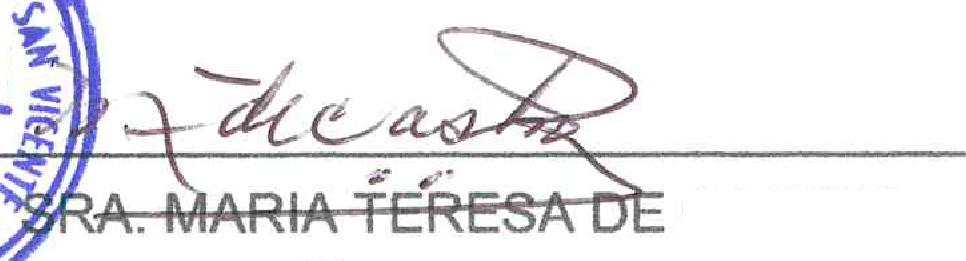 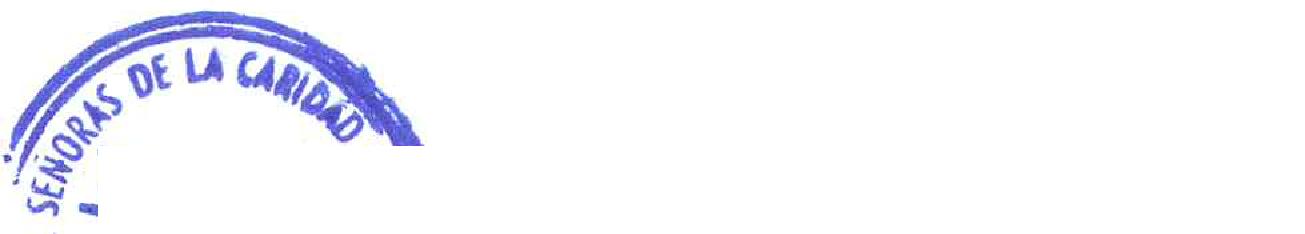 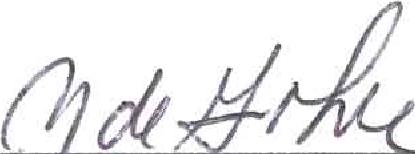 NoDESCRIPCIONINGRESOSEJECUCIONDISPONIBLE1Remuneracion.2Medicacmento.3Insumemedico quirurg. Y de Lab.4Combustible y lubricantes.5Llanta y neumaticos.6Repuestos y accesorios.7Papeleria y utileria.8,Textiles y vestuario.9Alimentos para humanos$	3,213.00$	3,213.0010Mant. Y Rep. Infraestructura.11Mantenimiento y repay. Equipo.12Viaticos y pasajes.13 Servicio basico(Luz, telef. Agua)14Servicio de vigilancia.15Publicidad.16Arrendamiento y derechos.17Ser. Corn. Financ. E Imp. Y Tasas.18Servicio tecnico yProfesional.19Maquinaria y Equipo.20Otros Gastos(Planilla de personal)TOTAL$	3,213.00$	3,213.00